Vlastnosti vodyAdhézia – priľnavosť prilepenie mokrého taniera na stole Kohézia – súdržnosť ťahanie vody hadicou zo sudaPovrchové napätie vody – blana na rozhraní voda a vzduch 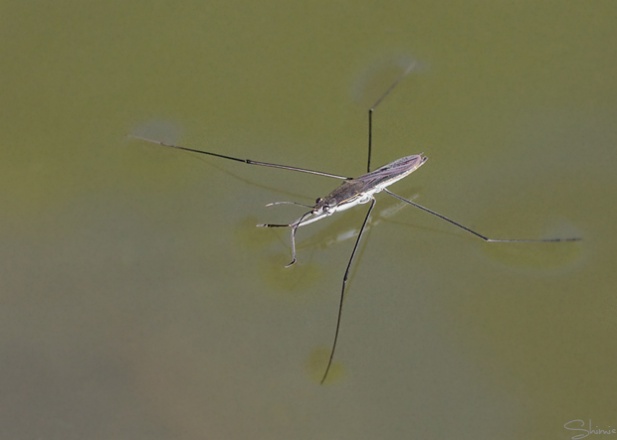 Má póly – priťahuje ju staticky nabitá plastová rúrka 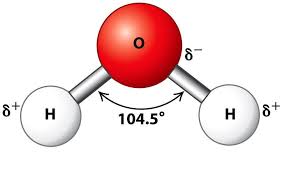 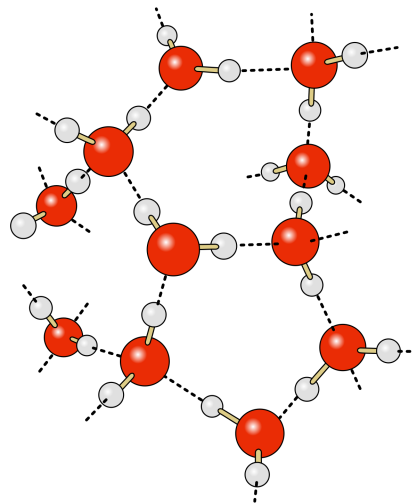 Hustota ľadu je menšia ako hustota vody - ľad pláva na vode 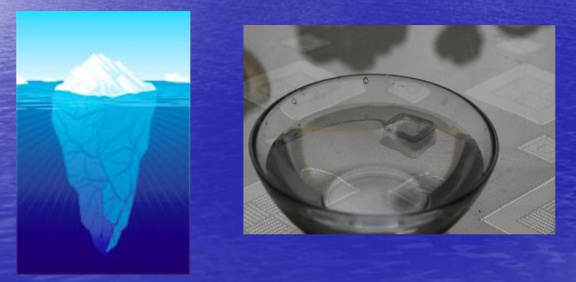 0,92 g/cm3    ...............  1 g/cm3Kvapalná len na Zemi 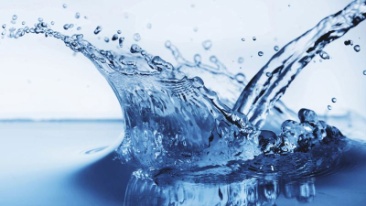 Znečistenie vodyVoda sa znehodnocuje chemickými látkami, ropnými produktmi, ťažkými kovmi, rádioaktívnym odpadom, splaškovými vodami. Medzi najväčšie zdroje znečisťovania patrí výroba celulózy a papiera, spracovanie ropy – ropné uhľovodíky spôsobujú pachové a chuťové zmeny vôd. Druhotné znečistenie vody – tepelné znečistenie po ochladzovaní v chladiacich vežiach v Mochovciach ( má iné vlastnosti ako pred odberom)https://slideplayer.cz/slide/14068485/ https://royalwater.sk/pribeh-vody/ ZNEČISŤOVACIA LÁTKAZDROJÚČINOK  umelé hnojivá  dáždˇ zmýva hnojivá do riek a jazier  baktérie a riasy rastú rýchlejšie, využívajú všetok rozpustený kyslík a zomierajú  Priemyselné chemikálieoleje, kovové zmesi, kyseliny,   zásady,  farby z tovární  toxické pre zvieratá, rastliny a baktérie vo vode  Pesticídy    postrekovanie úrody chemikáliami   toxické chemikálie sa hromadia v telách  väčších   zvierat  ropa    ropa z rafinérií a havárií ropných tankerov  pokrýva morských vtákov ropou, znečisťuje pláže  čistiace prostriedky  továrne, úrady, domácnosti  mení vodu na penu toxickú pre organizmy vo vode